Тренажерів «Внутрішньовенних ін'єкцій»
Призначення:
Даний тренажер призначений для навчання техніці інфузійно-трансфузійної терапії (в тому числі в екстремальних ситуаціях), внутрішньовенних ін'єкцій і взяття крові. Комплект може бути використаний для навчання студентів медичних інститутів, слухачів медичних академій, лікарі не хірургічного профілю, учнів медичних установ.
Тренажер являє собою моделі укріплені на плоскій основі (підставці) руки людини (передпліччя і кисть).
Область ліктьового згину - знімна. В ліктьовому згині руки виступають 2 вени, імітовані гумовою трубкою.
У комплект поставки повинно входить:
        - тренажер (рука) - 1 шт .;
    . - імітатор шкіри - 1 шт .;
        - трубка (імітатор вени) - 1 шт.
Тренажер має габаритні розміри не більше 16 х 70 х 20 см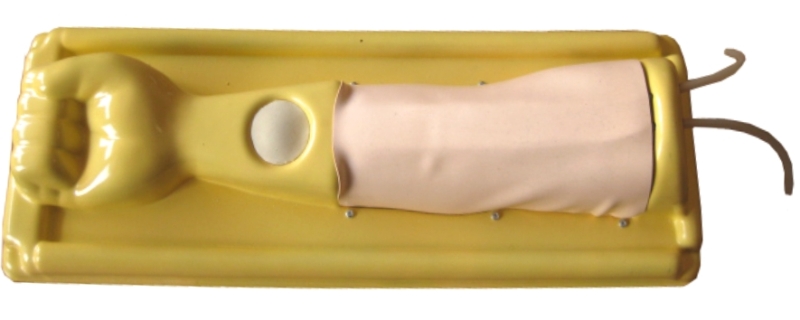 